LECTURA47 ANOS DE IDAS E VINDASDin que quen esquece a historia está condenado a repetila e, como non queremos que iso aconteza, fagamos un pouco de memoria:As primeiras instalacións que tivo o club foron no local da OJE (hoxe Casa da Xuventude) na Alameda; as piraguas almacenabanse no seu patio posterior.Alí estívose até 1973, ano en que o piragüismo, así como outras seccións, se desligan da OJE e se funda o CLUB NÁUTICO FIRRETE. Ante a carencia dun local onde gardar o material, Jesús Fornos, o presidente que por aquela época era o fontaneiro do Concello de Cabanas, ofrece a posibilidade de marchar á praia de Cabanas."O Club era unha auténtica chabola", un rectángulo duns 15 metros de ancho por dez de longo, dividido en tres dependencias; almacén, ximnasio e vestiario; carecíase de auga e de luz eléctrica. Un cubo de auga servía para sacar a area dos pés tras os adestramentos. Estaba construído cos restos da embalaxe da rotativa nova da imprenta Miguel López.Situado preto da ponte de ferro os deportistas cruzaban este todos os días para ir adestrar. Os veteranos aconsellaban ós deportistas do club comprar unha boa lanterna para atravesalo nos días de inverno. No ano 1979 tamén en Nadal e aproveitando as vacacións o Firrete trasládase a un almacén do peirao. Mellor dito, ás paredes da metade dun almacén, xa que carecía de tellado, polo que houbo que facelo. Compartíase local cun mariñeiro, que gardaba alí redes e demais aparellos para a pesca. O ximnasio era a rúa e os bambáns dos xardíns que servían como improvisados aparatos de ximnasia.Durante curtos períodos de tempo a mediados dos 80 tamén utilizouse os moteis primeiro, e un galpón da PPO despois como ximnasio.Aguantouse até o ano 1987, ano no que o Firrete entra de "oKupa" no único almacén de Raxoi que estaba libre. Estaba completamente en ruínas. No ano 1996 "trasladánnos" ao antigo local do varadoiro, aquí mesmo na praia de Sopazos. O sitio, o mellor, a pé de auga. As instalacións pésimas. Só podíase usarse para almacenar piraguas.No ano 2004 e até a 2016, volvese aos almacéns para gardar as embarcacións, sen ningún luxo, apenas unha lámpada, algúns estantes para colocar as embarcacións que nós mesmos construímos e moita paciencia para aguantar as catro ou cinco inundacións que cada ano sufríamos.Iso si, tamén hai que dicilo, podíamos contar co ximnasio e os vestiarios do Pavillón Municipal.Mentres tanto foron moitos os éxitos conseguidos grazas á ilusión e paciencia dos padexeiros, vendo como clubs dos arredores que nós mesmos axudamos a formar tiñan as mellores e axeitadas instalacións.Por fin, hoxe inauguramos de maneira oficial unha instalación digna, onde poder levar ao cabo todos os nosos proxectos en óptimas condicións; dende o piragüismo de competición até o piragüismo de ocio-recreación. Foron 47 anos de idas e vindas, de "buscarse a vida", de “oKupar” locais que ían quedando en desuso, acondicionándoos na medida das nosas posibilidades. Foron tamén 47 anos de loita, de pelexa por unhas instalacións deportivas dignas, acordes ao nivel que demostrou esta entidade. CLUB NÁUTICO FIRRETE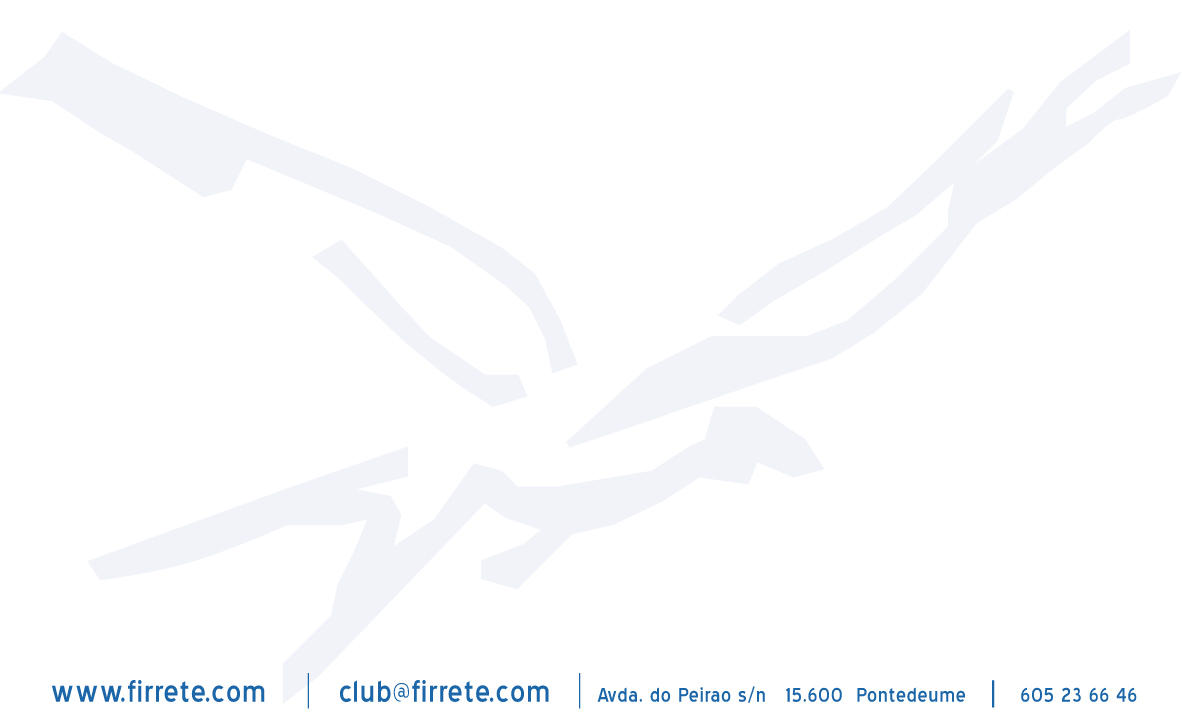 